 First Name of Application CV No: 1650960Whatsapp Mobile: +971504753686 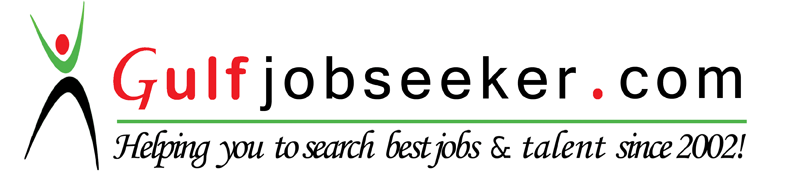 Personal Information:       Religion                    ;   MuslimEducation:    +2    Currently studying Engg. (Electronics and Communication Engg.)    Certificate course in Optical Fiber Technology (NIFE)Languages known:English,MalayalamPersonal Skills :            Team spirit, friendly, leadership and good communication skills.             Quickly adaptable with new people & environment.            Organized and well-structured at work             Ability to Work under Pressure.            Willingness to Work in Mixed Environment.     Computer Skills:    Windows (Windows Vista, XP, Win 7).    Expert-level of using MS-Office Applications.   (Outlook, Word, Excel, Access & PowerPoint).    Internet Applications.    Expert level of using Adobe Photoshop.Work Experiences:    TRENCH INDIA CONSTRUCTION  1st June 2011-Presently working here  SPLICER- Calicut in India)     My Responsibilities:                                 Laying of optical fiber cableJointing and splicing of OFC Cable Installation of ODFChecking OTDRTesting of each fiber with OTDR and Power meterFault localization appearance of interruption on fiber networkSplicing of OFC using various splicing machine Fujikura 60s,MicrocareInterests:              Reading, Traveling and footballDate of birth:16/07/1992Nationality:IndianMarital Status:Single